Инструкция по установке мобильного приложения «Исполнитель» для устройств на платформе iOS1. Отсканируйте QR код (для этого откройте камеру на устройстве и наведите на QR код):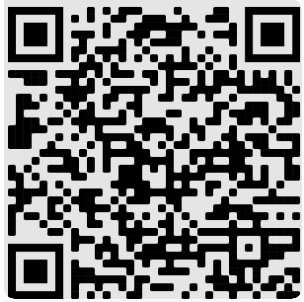 2. Откройте уведомление (при сканировании QR кода):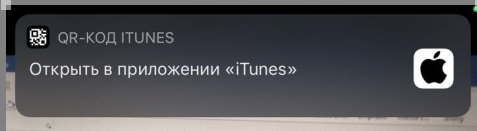 3. Установите приложение, нажав «Установить»: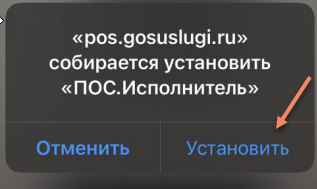 4. После установки приложение отобразится на устройстве. Для начала работы в приложении необходимо выполнить следующие настройки на устройстве: открыть вкладку "Основные", перейти в раздел "Управление устройством", в данном разделе перейти на профиль «Medialogiya OOO», в открывшемся окне кликнуть "Доверять «Medialogiya OOO» и в появившемся окне выбрать «Доверять»: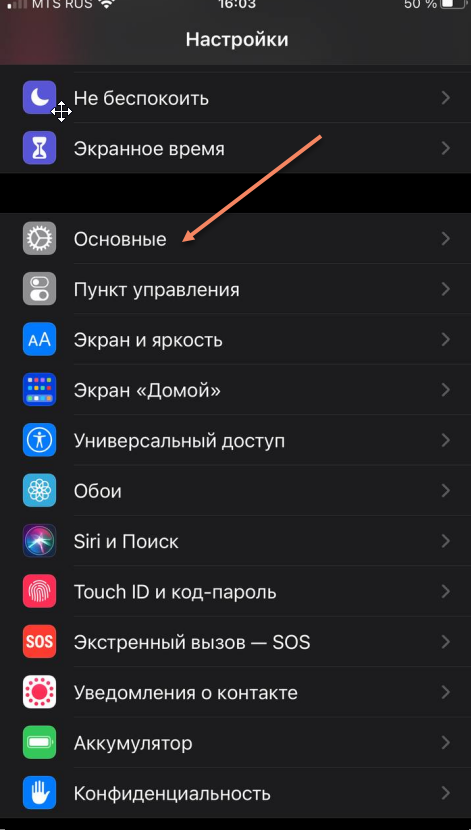 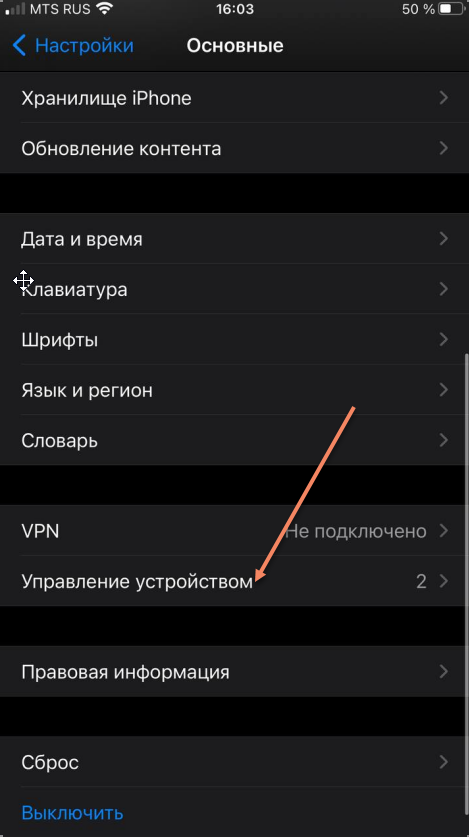 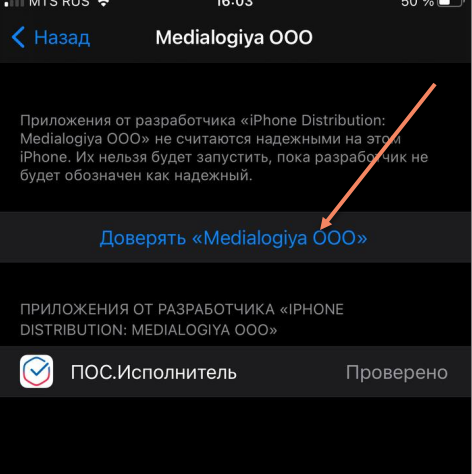 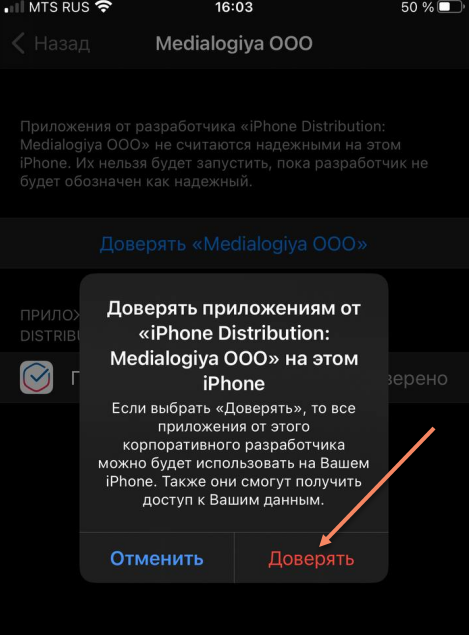 Инструкция по обновлению мобильного приложения «Исполнитель» для устройств на платформе iOSПри выходе новой версии приложения Вы уведите в приложении сообщение: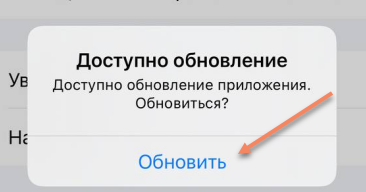 Нажмите «Обновить». В открывшемся окне нажмите «Установить»: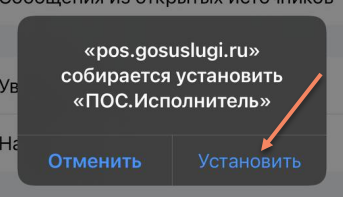 